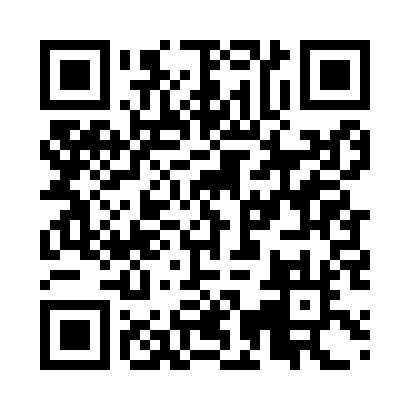 Prayer times for Carutapera, BrazilWed 1 May 2024 - Fri 31 May 2024High Latitude Method: NonePrayer Calculation Method: Muslim World LeagueAsar Calculation Method: ShafiPrayer times provided by https://www.salahtimes.comDateDayFajrSunriseDhuhrAsrMaghribIsha1Wed4:485:5912:013:226:037:102Thu4:485:5912:013:226:037:103Fri4:475:5912:013:226:037:104Sat4:475:5912:013:236:037:105Sun4:475:5912:013:236:037:106Mon4:475:5912:013:236:037:107Tue4:475:5912:013:236:037:108Wed4:475:5912:013:236:037:109Thu4:465:5912:013:236:027:1010Fri4:465:5812:003:236:027:1011Sat4:465:5812:003:236:027:1112Sun4:465:5812:003:236:027:1113Mon4:465:5812:003:246:027:1114Tue4:465:5912:003:246:027:1115Wed4:465:5912:003:246:027:1116Thu4:465:5912:003:246:027:1117Fri4:465:5912:013:246:027:1118Sat4:465:5912:013:246:027:1119Sun4:465:5912:013:246:027:1120Mon4:465:5912:013:256:027:1121Tue4:465:5912:013:256:037:1222Wed4:465:5912:013:256:037:1223Thu4:465:5912:013:256:037:1224Fri4:465:5912:013:256:037:1225Sat4:465:5912:013:256:037:1226Sun4:465:5912:013:266:037:1227Mon4:466:0012:013:266:037:1328Tue4:466:0012:013:266:037:1329Wed4:466:0012:023:266:037:1330Thu4:466:0012:023:266:037:1331Fri4:466:0012:023:276:047:13